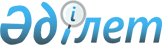 О районном бюджете на 2018-2020 годы
					
			С истёкшим сроком
			
			
		
					Решение Сырдарьинского районного маслихата Кызылординской области от 22 декабря 2017 года № 153. Зарегистрировано Департаментом юстиции Кызылординской области 5 января 2018 года № 6120. Прекращено действие в связи с истечением срока
      В соответствии с Кодексом Республики Казахстан от 4 декабря 2008 года "Бюджетный кодекс Республики Казахстан" и подпунктом 1) пункта 1 статьи 6 Закона Республики Казахстан от 23 января 2001 года "О местном государственном управлении и самоуправлении в Республике Казахстан" Сырдарьинский районный маслихат РЕШИЛ:
      1. Утвердить районный бюджет на 2018-2020 годы согласно приложениям 1, 2 и 3 соответственно, в том числе на 2018 год в следующих объемах:
      1) доходы –7858624,8 тысяч тенге, в том числе:
      налоговые поступления – 4142622,5 тысяч тенге;
      неналоговые поступления – 8895 тысяч тенге;
      поступления от продажи основного капитала – 10885,5 тысяч тенге; 
      поступления трансфертов – 3696221,8 тысяч тенге;
      2) затраты – 7990081,6 тысяч тенге;
      3) чистое бюджетное кредитование – 159397 тысяч тенге;
      бюджетные кредиты – 225804 тысяч тенге;
      погашение бюджетных кредитов – 66407 тысяч тенге;
      4) сальдо по операциям с финансовыми активами – 4000 тысяч тенге;
      приобретение финансовых активов – 4000 тысяч тенге;
      поступления от продажи финансовых активов государства – 0;
      5) дефицит (профицит) бюджета – - 294853,8 тысяч тенге;
      6) финансирование дефицита (использование профицита) бюджета –294853,8 тысяч тенге;
      поступление займов -225804 тысяч тенге;
      погашение займов – 66472 тысяч тенге;
      используемые остатки бюджетных средств – 135521,8 тысяч тенге.
      Сноска. Пункт 1 с изменениями, внесенными решениями Сырдарьинского районного маслихата Кызылординской области от 28.02.2018 № 172; 04.04.2018 № 186; 15.06.2018 № 194; 24.09.2018 № 231; 19.11.2018 № 242; 20.12.2018 № 252 (вводится в действие с 01.01.2018).


      2. Определить нормативы распределения доходов в областной бюджет:
      индивидуальный подоходный налог -50 процентов;
      социальный налог- 50 процентов.
      3. Установить объемы субвенций, передаваемых из областного бюджета в 2018 году в пределах 410884 тысяч тенге.
      4. Предусмотреть в районном бюджете на 2018 год объемы субвенций, передаваемых из районного бюджета в бюджеты поселка и сельских округов в сумме 1010245 тысяч тенге, в том числе:
      поселок Теренозек - 371795 тысяч тенге;
      сельский округ Акжарма - 75843 тысяч тенге;
      сельский округ Амангельды - 101245 тысяч тенге;
      сельский округ Бесарык - 74782 тысяч тенге;
      сельский округ Когалыколь - 87504 тысяч тенге;
      сельский округ Н.Ильясов - 80365 тысяч тенге;
      сельский округ Шаган - 131368 тысяч тенге;
      сельский округ Ширкейли - 87343 тысяч тенге.
      5. исключен решением Сырдарьинского районного маслихата Кызылординской области от 24.09.2018 № 231 (вводится в действие с 01.01.2018)


      6. Утвердить резерв местного исполнительного органа района на 2018 год в сумме 67617 тысяч тенге.
      7. Утвердить перечень местных бюджетных программ, не подлежащих секвестру в процессе исполнения местного бюджета на 2018 год, согласно приложению 4.
      8. Утвердить перечень бюджетных программ аппаратов акимов сельских округов на 2018 - 2020 годы согласно приложениям 5 - 7.
      9. Утвердить распределение между аппаратами акимов сельских округов трансфертов, передаваемых органам местного самоуправления из районного бюджета на 2018 – 2020 годы согласно приложениям 8-10.
      10. Настоящее решение вводится в действие с 1 января 2018 года и подлежит официальному опубликованию. Районный бюджет на 2018 год
      Сноска. Приложение 1 – в редакции решения Сырдарьинского районного маслихата Кызылординской области от 20.12.2018 № 252 (вводится в действие с 01.01.2018). Районный бюджет на 2019 год Районный бюджет на 2020 год Перечень местных бюджетных программ, не подлежащих секвестру в процессе исполнения местного бюджета на 2018 год Перечень бюджетных программ аппаратов акимов сельских округов на 2018 год
      Сноска. Приложение 5 - в редакции решения Сырдарьинского районного маслихата Кызылординской области от 15.06.2018 № 194 (вводится в действие с 01.01.2017). Перечень бюджетных программ аппаратов акимов сельских округов на 2019 год Перечень бюджетных программ аппаратов акимов сельских округов на 2020 год Распределение между аппаратами акимов сельских округов трансфертов, передаваемых органам местного самоуправления из районного бюджета на 2018 год Распределение между аппаратами акимов сельских округов трансфертов, передаваемых органам местного самоуправления из районного бюджета на 2019 год Распределение между аппаратами акимов сельских округов трансфертов, передаваемых органам местного самоуправления из районного бюджета на 2020 год
					© 2012. РГП на ПХВ «Институт законодательства и правовой информации Республики Казахстан» Министерства юстиции Республики Казахстан
				
      Председатель очередной
17 сессии районного маслихата:

Ж.Налибаева

      Секретарь районного маслихата:

Е.Ажикенов
Приложение 1 к решению Сырдарьинского районного маслихата от 22 декабря 2017 года №153 
Категория
Категория
Категория
Категория
Сумма, тысяч тенге
Класс 
Класс 
Класс 
Сумма, тысяч тенге
Подкласс
Подкласс
Сумма, тысяч тенге
Наименование
Сумма, тысяч тенге
1. ДОХОДЫ
7858624,8
1
Налоговые поступления
4142622,5
01
Подоходный налог
156945,9
2
Индивидуальный подоходный налог
156945,9
03
Социальный налог
140665
1
Социальный налог
140665
04
Hалоги на собственность
3791637,9
1
Hалоги на имущество
3767198,0
3
Земельный налог
2653
4
Hалог на транспортные средства
21101,9
5
Единый земельный налог
685
05
Внутренние налоги на товары, работы и услуги
49231,7
2
Акцизы
2987
3
Поступления за использование природных и других ресурсов
41013
4
Сборы за ведение предпринимательской и профессиональной деятельности
5129,7
5
Фиксированный налог
102
08
Обязательные платежи, взимаемые за совершение юридически значимых действий и (или) выдачу документов уполномоченными на то государственными органами или должностными лицами
4142
1
Государственная пошлина
4142
2
Неналоговые поступления
8895
06
Прочие неналоговые поступления
8895
1
Прочие неналоговые поступления
8895
3
Поступления от продажи основного капитала
10885,5
03
Продажа земли и нематериальных активов
10885,5
1
Продажа земли
6298,5
2
Продажа нематериальных активов
4587
4
Поступления трансфертов 
3696221,8
02
Трансферты из вышестоящих органов государственного управления
3696221,8
2
Трансферты из областного бюджета
3696221,8
Функциональная группа 
Функциональная группа 
Функциональная группа 
Функциональная группа 
Администратор бюджетных программ
Администратор бюджетных программ
Администратор бюджетных программ
Программа
Программа
Наименование
2. ЗАТРАТЫ
7990081,6
01
Государственные услуги общего характера
440027,7
112
Аппарат маслихата района (города областного значения)
39486,4
001
Услуги по обеспечению деятельности маслихата района (города областного значения)
39016,4
003
Капитальные расходы государственного органа
470
122
Аппарат акима района (города областного значения)
132375,8
001
Услуги по обеспечению деятельности акима района (города областного значения)
128290,8
003
Капитальные расходы государственного органа
4085
123
Аппарат акима района в городе, города районного значения, поселка, села, сельского округа
107434,2
001
Услуги по обеспечению деятельности акима района в городе, города районного значения, поселка, села, сельского округа
106550,2
022
Капитальные расходы государственного органа
884
452
Отдел финансов района (города областного значения)
52265,1
001
Услуги по реализации государственной политики в области исполнения бюджета и управления коммунальной собственностью района (города областного значения)
21035,1
003
Проведение оценки имущества в целях налогообложения
930
010
Приватизация, управление коммунальным имуществом, постприватизационная деятельность и регулирование споров, связанных с этим
450
113
Целевые текущие трансферты из местных бюджетов
29850
805
Отдел государственных закупок района (города областного значения)
14122
001
Услуги по реализации государственной политики в области государственных закупок на местном уровне
13172
003
Капитальные расходы государственного органа
950
453
Отдел экономики и бюджетного планирования района (города областного значения)
22264,8
001
Услуги по реализации государственной политики в области формирования и развития экономической политики, системы государственного планирования
22264,8
458
Отдел жилищно-коммунального хозяйства, пассажирского транспорта и автомобильных дорог района (города областного значения)
21443,6
001
Услуги по реализации государственной политики на местном уровне в области жилищно-коммунального хозяйства, пассажирского транспорта и автомобильных дорог
18668,6
013
Капитальные расходы государственного органа
435
113
Целевые текущие трансферты из местных бюджетов
2340
493
Отдел предпринимательства, промышленности и туризма района (города областного значения)
12329,8
001
Услуги по реализации государственной политики на местном уровне в области развития предпринимательства, промышленности и туризма
12189,8
003
Капитальные расходы государственного органа
140
801
Отдел занятости, социальных программ и регистрации актов гражданского состояния района (города областного значения)
38306
001
Услуги по реализации государственной политики на местном уровне в сфере занятости, социальных программ и регистрации актов гражданского состояния
36567
003
Капитальные расходы государственного органа
1120
032
Капитальные расходы подведомственных государственных учреждений и организаций
619
02
Оборона
8699,7
122
Аппарат акима района (города областного значения)
8459,7
005
Мероприятия в рамках исполнения всеобщей воинской обязанности
8459,7
122
Аппарат акима района (города областного значения)
240
006
Предупреждение и ликвидация чрезвычайных ситуаций масштаба района (города областного значения)
240
03
Общественный порядок, безопасность, правовая, судебная, уголовно-исполнительная деятельность
3640
458
Отдел жилищно-коммунального хозяйства, пассажирского транспорта и автомобильных дорог района (города областного значения)
3640
021
Обеспечение безопасности дорожного движения в населенных пунктах
3640
04
Образование
4154469,2
123
Аппарат акима района в городе, города районного значения, поселка, села, сельского округа
112442
004
Обеспечение деятельности организаций дошкольного воспитания и обучения
100807
041
Реализация государственного образовательного заказа в дошкольных организациях образования
11635
464
Отдел образования района (города областного значения)
120913
040
Реализация государственного образовательного заказа в дошкольных организациях образования
120913
123
Аппарат акима района в городе, города районного значения, поселка, села, сельского округа
780
005
Организация бесплатного подвоза учащихся до школы и обратно в сельской местности
780
464
Отдел образования района (города областного значения)
3492284
003
Общеобразовательное обучение
3307307
006
Дополнительное образование для детей
184977
465
Отдел физической культуры и спорта района (города областного значения)
109007
017
Дополнительное образование для детей и юношества по спорту
109007
464
Отдел образования района (города областного значения)
319043,2
001
Услуги по реализации государственной политики на местном уровне в области образования
29097,3
004
Информатизация системы образования в государственных учреждениях образования района (города областного значения)
20122,3
005
Приобретение и доставка учебников, учебно-методических комплексов для государственных учреждений образования района (города областного значения)
103545
007
Проведение школьных олимпиад, внешкольных мероприятий и конкурсов районного (городского) масштаба
2760
012
Капитальные расходы государственного органа
708
015
Ежемесячные выплаты денежных средств опекунам (попечителям) на содержание ребенка-сироты (детей-сирот), и ребенка (детей), оставшегося без попечения родителей
6611,6
029
Обследование психического здоровья детей и подростков и оказание психолого-медико-педагогической консультативной помощи населению
10510
067
Капитальные расходы подведомственных государственных учреждений и организаций
135268
068
Обеспечение повышения компьютерной грамотности населения
457
113
Целевые текущие трансферты из местных бюджетов
9964
06
Социальная помощь и социальное обеспечение
404658,4
464
Отдел образования района (города областного значения)
4064,4
030
Содержание ребенка (детей), переданного патронатным воспитателям
4064,4
801
Отдел занятости, социальных программ и регистрации актов гражданского состояния района (города областного значения)
64214,1
010
Государственная адресная социальная помощь
64214,1
123
Аппарат акима района в городе, города районного значения, поселка, села, сельского округа
9180
003
Оказание социальной помощи нуждающимся гражданам на дому
9180
801
Отдел занятости, социальных программ и регистрации актов гражданского состояния района (города областного значения)
310990,9
004
Программа занятости
148506
006
Оказание социальной помощи на приобретение топлива специалистам здравоохранения, образования, социального обеспечения, культуры, спорта и ветеринарии в сельской местности в соответствии с законодательством Республики Казахстан
23614
007
Оказание жилищной помощи
7288
008
Социальная поддержка граждан, награжденных от 26 июля 1999 года орденами "Отан", "Данк", удостоенных высокого звания "Халық қаһарманы", почетных званий республики
166
009
Материальное обеспечение детей-инвалидов, воспитывающихся и обучающихся на дому
2966
011
Социальная помощь отдельным категориям нуждающихся граждан по решениям местных представительных органов
50453
014
Оказание социальной помощи нуждающимся гражданам на дому
4867
017
Обеспечение нуждающихся инвалидов обязательными гигиеническими средствами и предоставление услуг специалистами жестового языка, индивидуальными помощниками в соответствии с индивидуальной программой реабилитации инвалида
46258,3
023
Обеспечение деятельности центров занятости населения
26873
801
Отдел занятости, социальных программ и регистрации актов гражданского состояния района (города областного значения)
16209
018
Оплата услуг по зачислению, выплате и доставке пособий и других социальных выплат
880
050
Реализация Плана мероприятий по обеспечению прав и улучшению качества жизни инвалидов в Республике Казахстан на 2012 – 2018 годы
15329
07
Жилищно-коммунальное хозяйство
690361,2
458
Отдел жилищно-коммунального хозяйства, пассажирского транспорта и автомобильных дорог района (города областного значения)
264
031
Изготовление технических паспортов на объекты кондоминиумов
110
049
Проведение энергетического аудита многоквартирных жилых домов
154
472
Отдел строительства, архитектуры и градостроительства района (города областного значения)
679129,9
003
Проектирование и (или) строительство, реконструкция жилья коммунального жилищного фонда
377291,7
004
Проектирование, развитие и (или) обустройство инженерно-коммуникационной инфраструктуры
166060,2
006
Развитие системы водоснабжения и водоотведения
135778
123
Аппарат акима района в городе, города районного значения, поселка, села, сельского округа
10967,3
008
Освещение улиц населенных пунктов
10967,3
08
Культура, спорт, туризм и информационное пространство
437650,7
123
Аппарат акима района в городе, города районного значения, поселка, села, сельского округа
76260,0
006
Поддержка культурно-досуговой работы на местном уровне
76260,0
455
Отдел культуры и развития языков района (города областного значения)
103453
003
Поддержка культурно-досуговой работы
78877
009
Обеспечение сохранности историко - культурного наследия и доступа к ним
24576
465
Отдел физической культуры и спорта района (города областного значения)
98869,3
001
Услуги по реализации государственной политики на местном уровне в сфере физической культуры и спорта
29176,3
005
Развитие массового спорта и национальных видов спорта
8900
006
Проведение спортивных соревнований на районном (города областного значения) уровне
11743
007
Подготовка и участие членов сборных команд района (города областного значения) по различным видам спорта на областных спортивных соревнованиях
49050
455
Отдел культуры и развития языков района (города областного значения)
71380,5
006
Функционирование районных (городских) библиотек
70880,5
007
Развитие государственного языка и других языков народа Казахстана
500
456
Отдел внутренней политики района (города областного значения)
10691
002
Услуги по проведению государственной информационной политики
10691
455
Отдел культуры и развития языков района (города областного значения)
16445,9
001
Услуги по реализации государственной политики на местном уровне в области развития языков и культуры
13478,9
010
Капитальные расходы государственного органа
395
032
Капитальные расходы подведомственных государственных учреждений и организаций
240
113
Целевые текущие трансферты из местных бюджетов
2332
456
Отдел внутренней политики района (города областного значения)
60551
001
Услуги по реализации государственной политики на местном уровне в области информации, укрепления государственности и формирования социального оптимизма граждан
44947
003
Реализация мероприятий в сфере молодежной политики
11751
006
Капитальные расходы государственного органа
3853
10
Сельское, водное, лесное, рыбное хозяйство, особо охраняемые природные территории, охрана окружающей среды и животного мира, земельные отношения
264981
462
Отдел сельского хозяйства района (города областного значения)
96914,1
001
Услуги по реализации государственной политики на местном уровне в сфере сельского хозяйства
96879,1
006
Капитальные расходы государственного органа
35
473
Отдел ветеринарии района (города областного значения)
105046,7
001
Услуги по реализации государственной политики на местном уровне в сфере ветеринарии
22661,7
007
Организация отлова и уничтожения бродячих собак и кошек
2000
008
Возмещение владельцам стоимости изымаемых и уничтожаемых больных животных, продуктов и сырья животного происхождения
24
009
Проведение ветеринарных мероприятий по энзоотическим болезням животных
6307
010
Проведение мероприятий по идентификации сельскохозяйственных животных
1376
011
Проведение противоэпизоотических мероприятий
72678
463
Отдел земельных отношений района (города областного значения)
24123,5
001
Услуги по реализации государственной политики в области регулирования земельных отношений на территории района (города областного значения)
22526,5
007
Капитальные расходы государственного органа
1597
462
Отдел сельского хозяйства района (города областного значения)
38896,7
099
Реализация мер по оказанию социальной поддержки специалистов
38896,7
11
Промышленность, архитектурная, градостроительная и строительная деятельность
25823
472
Отдел строительства, архитектуры и градостроительства района (города областного значения)
25823
001
Услуги по реализации государственной политики в области строительства, архитектуры и градостроительства на местном уровне
23455
013
Разработка схем градостроительного развития территории района, генеральных планов городов районного (областного) значения, поселков и иных сельских населенных пунктов
2028
015
Капитальные расходы государственного органа
340
12
Транспорт и коммуникации
244245,2
458
Отдел жилищно-коммунального хозяйства, пассажирского транспорта и автомобильных дорог района (города областного значения)
244245,2
022
Развитие транспортной инфраструктуры
170588,2
023
Обеспечение функционирования автомобильных дорог
11269
045
Капитальный и средний ремонт автомобильных дорог районного значения и улиц населенных пунктов
57988
024
Организация внутрипоселковых (внутригородских), пригородных и внутрирайонных общественных пассажирских перевозок
4400
13
Прочие
44095
493
Отдел предпринимательства, промышленности и туризма района (города областного значения)
229
006
Поддержка предпринимательской деятельности
229
452
Отдел финансов района (города областного значения)
43866
012
Резерв местного исполнительного органа района (города областного значения)
43866
14
Обслуживание долга
81
452
Отдел финансов района (города областного значения)
81
013
Обслуживание долга местных исполнительных органов по выплате вознаграждений и иных платежей по займам из областного бюджета
81
15
Трансферты
1271349,5
452
Отдел финансов района (города областного значения)
1271349,5
006
Возврат неиспользованных (недоиспользованных) целевых трансфертов
22324,2
024
Целевые текущие трансферты из нижестоящего бюджета на компенсацию потерь вышестоящего бюджета в связи с изменением законодательства
232207
038
Субвенции
1010245
051
Трансферты органам местного самоуправления
6573
054
Возврат сумм неиспользованных (недоиспользованных) целевых трансфертов, выделенных из республиканского бюджета за счет целевого трансферта из Национального фонда Республики Казахстан
0,3
3. Чистое бюджетное кредитование
159397
Бюджетные кредиты
225804
10
Сельское, водное, лесное, рыбное хозяйство, особо охраняемые природные территории, охрана окружающей среды и животного мира, земельные отношения
225804
462
Отдел сельского хозяйства района (города областного значения)
225804
008
Бюджетные кредиты для реализации мер социальной поддержки специалистов
225804
5
Погашение бюджетных кредитов
66407
01
Погашение бюджетных кредитов
66407
1
Погашение бюджетных кредитов, выданных из государственного бюджета
66407
4. Сальдо по операциям с финансовыми активами
4000
Приобретение финансовых активов
4000
458
Отдел жилищно-коммунального хозяйства, пассажирского транспорта и автомобильных дорог района (города областного значения)
4000
065
Формирование или пополнение уставного капитала юридического лица
4000
Поступления от продажи финансовых активов государства
0
5. Дефицит бюджета (профицит)
-294853,8
6.Финансирование дефицита бюджета (использование профицита)
294853,8
7
Поступления займов
225804
01
Внутренние государственные займы
225804
2
Договоры займа
225804
16
Погашение займов
66472
452
Отдел финансов района (города областного значения)
66472
008
Погашение долга местного исполнительного органа перед вышестоящим бюджетом
66407
021
Возврат неиспользованных бюджетных кредитов, выданных из местного бюджета
65
8
Используемые остатки бюджетных средств
135521,8
01
Остатки бюджетных средствм
135521,8
1
Свободные остатки бюджетных средств
135521,8Приложение 2 к решению Сырдарьинского районного маслихата от 22 декабря 2017 года №153 
Категория
Категория
Категория
Категория
Сумма, тысяч тенге
Класс 
Класс 
Класс 
Сумма, тысяч тенге
Подкласс
Подкласс
Сумма, тысяч тенге
Наименование
Сумма, тысяч тенге
1. ДОХОДЫ
6616753
1
Налоговые поступления
4622059
01
Подоходный налог
192094
2
Индивидуальный подоходный налог
192094
03
Социальный налог
140665
1
Социальный налог
140665
04
Hалоги на собственность
4229392
1
Hалоги на имущество
4166960
3
Земельный налог
18550
4
Hалог на транспортные средства
42832
5
Единый земельный налог
1050
05
Внутренние налоги на товары, работы и услуги
55256
2
Акцизы
2987
3
Поступления за использование природных и других ресурсов
41013
4
Сборы за ведение предпринимательской и профессиональной деятельности
11154
5
Фиксированный налог
102
08
Обязательные платежи, взимаемые за совершение юридически значимых действий и (или) выдачу документов уполномоченными на то государственными органами или должностными лицами
4652
1
Государственная пошлина
4652
2
Неналоговые поступления
4883
01
Доходы от государственной собственности
1821
5
Доходы от аренды имущества, находящегося в государственной собственности
1821
06
Прочие неналоговые поступления
3062
1
Прочие неналоговые поступления
3062
3
Поступления от продажи основного капитала
18889
03
Продажа земли и нематериальных активов
18889
1
Продажа земли
14302
2
Продажа нематериальных активов
4587
4
Поступления трансфертов 
1970922
02
Трансферты из вышестоящих органов государственного управления
1970922
2
Трансферты из областного бюджета
1970922
Функциональная группа 
Функциональная группа 
Функциональная группа 
Функциональная группа 
Администратор бюджетных программ
Администратор бюджетных программ
Администратор бюджетных программ
Программа
Программа
Наименование
2. ЗАТРАТЫ
6616753
01
Государственные услуги общего характера
418390
112
Аппарат маслихата района (города областного значения)
36278
001
Услуги по обеспечению деятельности маслихата района (города областного значения)
36278
122
Аппарат акима района (города областного значения)
129120
001
Услуги по обеспечению деятельности акима района (города областного значения)
129120
123
Аппарат акима района в городе, города районного значения, поселка, села, сельского округа
113146
001
Услуги по обеспечению деятельности акима района в городе, города районного значения, поселка, села, сельского округа
113146
452
Отдел финансов района (города областного значения)
24676
001
Услуги по реализации государственной политики в области исполнения бюджета и управления коммунальной собственностью района (города областного значения)
22656
003
Проведение оценки имущества в целях налогообложения
1010
010
Приватизация, управление коммунальным имуществом, постприватизационная деятельность и регулирование споров, связанных с этим
1010
489
Отдел государственных активов и закупок района (города областного значения)
15403
001
Услуги по реализации государственной политики в области управления государственных активов и закупок на местном уровне
15403
453
Отдел экономики и бюджетного планирования района (города областного значения)
24167
001
Услуги по реализации государственной политики в области формирования и развития экономической политики, системы государственного планирования
24167
458
Отдел жилищно-коммунального хозяйства, пассажирского транспорта и автомобильных дорог района (города областного значения)
19259
001
Услуги по реализации государственной политики на местном уровне в области жилищно-коммунального хозяйства, пассажирского транспорта и автомобильных дорог
19259
493
Отдел предпринимательства, промышленности и туризма района (города областного значения)
12414
001
Услуги по реализации государственной политики на местном уровне в области развития предпринимательства, промышленности и туризма
12414
801
Отдел занятости, социальных программ и регистрации актов гражданского состояния района (города областного значения)
43927
001
Услуги по реализации государственной политики на местном уровне в сфере занятости, социальных программ и регистрации актов гражданского состояния
43927
02
Оборона
5928
122
Аппарат акима района (города областного значения)
5005
005
Мероприятия в рамках исполнения всеобщей воинской обязанности
5005
122
Аппарат акима района (города областного значения)
923
006
Предупреждение и ликвидация чрезвычайных ситуаций масштаба района (города областного значения)
923
03
Общественный порядок, безопасность, правовая, судебная, уголовно-исполнительная деятельность
4710
458
Отдел жилищно-коммунального хозяйства, пассажирского транспорта и автомобильных дорог района (города областного значения)
4710
021
Обеспечение безопасности дорожного движения в населенных пунктах
4710
04
Образование
4264817
123
Аппарат акима района в городе, города районного значения, поселка, села, сельского округа
112534
004
Обеспечение деятельности организаций дошкольного воспитания и обучения
100899
041
Реализация государственного образовательного заказа в дошкольных организациях образования
11635
464
Отдел образования района (города областного значения)
105299
040
Реализация государственного образовательного заказа в дошкольных организациях образования
105299
123
Аппарат акима района в городе, города районного значения, поселка, села, сельского округа
944
005
Организация бесплатного подвоза учащихся до школы и обратно в сельской местности
944
464
Отдел образования района (города областного значения)
3654907
003
Общеобразовательное обучение
3460845
006
Дополнительное образование для детей
194062
465
Отдел физической культуры и спорта района (города областного значения)
112118
017
Дополнительное образование для детей и юношества по спорту
112118
464
Отдел образования района (города областного значения)
279015
001
Услуги по реализации государственной политики на местном уровне в области образования
32158
004
Информатизация системы образования в государственных учреждениях образования района (города областного значения)
56306
005
Приобретение и доставка учебников, учебно-методических комплексов для государственных учреждений образования района (города областного значения)
164828
007
Проведение школьных олимпиад, внешкольных мероприятий и конкурсов районного (городского) масштаба
2360
015
Ежемесячные выплаты денежных средств опекунам (попечителям) на содержание ребенка-сироты (детей-сирот), и ребенка (детей), оставшегося без попечения родителей
11585
029
Обследование психического здоровья детей и подростков и оказание психолого-медико-педагогической консультативной помощи населению
10901
068
Обеспечение повышения компьютерной грамотности населения
877
06
Социальная помощь и социальное обеспечение
206738
464
Отдел образования района (города областного значения)
9800
030
Содержание ребенка (детей), переданного патронатным воспитателям
9800
801
Отдел занятости, социальных программ и регистрации актов гражданского состояния района (города областного значения)
42589
010
Государственная адресная социальная помощь
317
016
Государственные пособия на детей до 18 лет
40134
025
Внедрение обусловленной денежной помощи по проекту "Өрлеу"
2138
123
Аппарат акима района в городе, города районного значения, поселка, села, сельского округа
9799
003
Оказание социальной помощи нуждающимся гражданам на дому
9799
801
Отдел занятости, социальных программ и регистрации актов гражданского состояния района (города областного значения)
138231
004
Программа занятости
28088
006
Оказание социальной помощи на приобретение топлива специалистам образования, социального обеспечения, культуры, спорта и ветеринарии в сельской местности в соответствии с законодательством Республики Казахстан
22752
007
Оказание жилищной помощи
8672
008
Социальная поддержка граждан, награжденных от 26 июля 1999 года орденами "Отан", "Данк", удостоенных высокого звания "Халық қаһарманы", почетных званий республики
392
009
Материальное обеспечение детей-инвалидов, воспитывающихся и обучающихся на дому
2782
011
Социальная помощь отдельным категориям нуждающихся граждан по решениям местных представительных органов
7882
014
Оказание социальной помощи нуждающимся гражданам на дому
4990
017
Обеспечение нуждающихся инвалидов обязательными гигиеническими средствами и предоставление услуг специалистами жестового языка, индивидуальными помощниками в соответствии с индивидуальной программой реабилитации инвалида
42241
023
Обеспечение деятельности центров занятости населения
20432
801
Отдел занятости, социальных программ и регистрации актов гражданского состояния района (города областного значения)
6319
018
Оплата услуг по зачислению, выплате и доставке пособий и других социальных выплат
889
050
Реализация Плана мероприятий по обеспечению прав и улучшению качества жизни инвалидов в Республике Казахстан на 2012 – 2018 годы
5430
07
Жилищно-коммунальное хозяйство
10956
458
Отдел жилищно-коммунального хозяйства, пассажирского транспорта и автомобильных дорог района (города областного значения)
324
049
Проведение энергетического аудита многоквартирных жилых домов
324
123
Аппарат акима района в городе, города районного значения, поселка, села, сельского округа
10632
008
Освещение улиц населенных пунктов
10632
08
Культура, спорт, туризм и информационное пространство
419631
123
Аппарат акима района в городе, города районного значения, поселка, села, сельского округа
76066
006
Поддержка культурно-досуговой работы на местном уровне
76066
455
Отдел культуры и развития языков района (города областного значения)
96900
003
Поддержка культурно-досуговой работы
72971
009
Обеспечение сохранности историко - культурного наследия и доступа к ним
23929
465
Отдел физической культуры и спорта района (города областного значения)
92913
001
Услуги по реализации государственной политики на местном уровне в сфере физической культуры и спорта
31076
005
Развитие массового спорта и национальных видов спорта
11185
006
Проведение спортивных соревнований на районном (города областного значения) уровне
8830
007
Подготовка и участие членов сборных команд района (города областного значения) по различным видам спорта на областных спортивных соревнованиях
41822
455
Отдел культуры и развития языков района (города областного значения)
72871
006
Функционирование районных (городских) библиотек
72366
007
Развитие государственного языка и других языков народа Казахстана
505
456
Отдел внутренней политики района (города областного значения)
7970
002
Услуги по проведению государственной информационной политики
7970
455
Отдел культуры и развития языков района (города областного значения)
15440
001
Услуги по реализации государственной политики на местном уровне в области развития языков и культуры
15440
456
Отдел внутренней политики района (города областного значения)
57471
001
Услуги по реализации государственной политики на местном уровне в области информации, укрепления государственности и формирования социального оптимизма граждан
47597
003
Реализация мероприятий в сфере молодежной политики
9874
10
Сельское, водное, лесное, рыбное хозяйство, особо охраняемые природные территории, охрана окружающей среды и животного мира, земельные отношения
192217
462
Отдел сельского хозяйства района (города областного значения)
23464
001
Услуги по реализации государственной политики на местном уровне в сфере сельского хозяйства
23464
473
Отдел ветеринарии района (города областного значения)
113885
001
Услуги по реализации государственной политики на местном уровне в сфере ветеринарии
26235
005
Обеспечение функционирования скотомогильников (биотермических ям)
2020
006
Организация санитарного убоя больных животных
401
007
Организация отлова и уничтожения бродячих собак и кошек
2020
008
Возмещение владельцам стоимости изымаемых и уничтожаемых больных животных, продуктов и сырья животного происхождения
909
009
Проведение ветеринарных мероприятий по энзоотическим болезням животных
6370
010
Проведение мероприятий по идентификации сельскохозяйственных животных
2525
011
Проведение противоэпизоотических мероприятий
73405
463
Отдел земельных отношений района (города областного значения)
20745
001
Услуги по реализации государственной политики в области регулирования земельных отношений на территории района (города областного значения)
20745
462
Отдел сельского хозяйства района (города областного значения)
34123
099
Реализация мер по оказанию социальной поддержки специалистов
34123
11
Промышленность, архитектурная, градостроительная и строительная деятельность
18658
472
Отдел строительства, архитектуры и градостроительства района (города областного значения)
18658
001
Услуги по реализации государственной политики в области строительства, архитектуры и градостроительства на местном уровне
18658
12
Транспорт и коммуникации
24048
458
Отдел жилищно-коммунального хозяйства, пассажирского транспорта и автомобильных дорог района (города областного значения)
19604
023
Обеспечение функционирования автомобильных дорог
19604
458
Отдел жилищно-коммунального хозяйства, пассажирского транспорта и автомобильных дорог района (города областного значения)
4444
024
Организация внутрипоселковых (внутригородских), пригородных и внутрирайонных общественных пассажирских перевозок
4444
13
Прочие
70079
493
Отдел предпринимательства, промышленности и туризма района (города областного значения)
1949
006
Поддержка предпринимательской деятельности
1949
452
Отдел финансов района (города областного значения)
68130
012
Резерв местного исполнительного органа района (города областного значения)
68130
15
Трансферты
980581
452
Отдел финансов района (города областного значения)
980581
038
Субвенции
973580
051
Трансферты органам местного самоуправления
7001Приложение 3 к решению Сырдарьинского районного маслихата от 22 декабря 2017 года №153 
Категория
Категория
Категория
Категория
Сумма, тысяч тенге
Класс 
Класс 
Класс 
Сумма, тысяч тенге
Подкласс
Подкласс
Сумма, тысяч тенге
Наименование
Сумма, тысяч тенге
1. ДОХОДЫ
6678012
1
Налоговые поступления
4622441
01
Подоходный налог
192094
2
Индивидуальный подоходный налог
192094
03
Социальный налог
140665
1
Социальный налог
140665
04
Hалоги на собственность
4229774
1
Hалоги на имущество
4167342
3
Земельный налог
18550
4
Hалог на транспортные средства
42832
5
Единый земельный налог
1050
05
Внутренние налоги на товары, работы и услуги
55256
2
Акцизы
2987
3
Поступления за использование природных и других ресурсов
41013
4
Сборы за ведение предпринимательской и профессиональной деятельности
11154
5
Фиксированный налог
102
08
Обязательные платежи, взимаемые за совершение юридически значимых действий и (или) выдачу документов уполномоченными на то государственными органами или должностными лицами
4652
1
Государственная пошлина
4652
2
Неналоговые поступления
4883
01
Доходы от государственной собственности
1821
5
Доходы от аренды имущества, находящегося в государственной собственности
1821
06
Прочие неналоговые поступления
3062
1
Прочие неналоговые поступления
3062
3
Поступления от продажи основного капитала
18889
03
Продажа земли и нематериальных активов
18889
1
Продажа земли
14302
2
Продажа нематериальных активов
4587
4
Поступления трансфертов 
2031799
02
Трансферты из вышестоящих органов государственного управления
2031799
2
Трансферты из областного бюджета
2031799
Функциональная группа 
Функциональная группа 
Функциональная группа 
Функциональная группа 
Администратор бюджетных программ
Администратор бюджетных программ
Администратор бюджетных программ
Программа
Программа
Наименование
2. ЗАТРАТЫ
6678012
01
Государственные услуги общего характера
422577
112
Аппарат маслихата района (города областного значения)
36641
001
Услуги по обеспечению деятельности маслихата района (города областного значения)
36641
122
Аппарат акима района (города областного значения)
130412
001
Услуги по обеспечению деятельности акима района (города областного значения)
130412
123
Аппарат акима района в городе, города районного значения, поселка, села, сельского округа
114282
001
Услуги по обеспечению деятельности акима района в городе, города районного значения, поселка, села, сельского округа
114282
452
Отдел финансов района (города областного значения)
24923
001
Услуги по реализации государственной политики в области исполнения бюджета и управления коммунальной собственностью района (города областного значения)
22883
003
Проведение оценки имущества в целях налогообложения
1020
010
Приватизация, управление коммунальным имуществом, постприватизационная деятельность и регулирование споров, связанных с этим
1020
489
Отдел государственных активов и закупок района (города областного значения)
15554
001
Услуги по реализации государственной политики в области управления государственных активов и закупок на местном уровне
15554
453
Отдел экономики и бюджетного планирования района (города областного значения)
24409
001
Услуги по реализации государственной политики в области формирования и развития экономической политики, системы государственного планирования
24409
458
Отдел жилищно-коммунального хозяйства, пассажирского транспорта и автомобильных дорог района (города областного значения)
19451
001
Услуги по реализации государственной политики на местном уровне в области жилищно-коммунального хозяйства, пассажирского транспорта и автомобильных дорог
19451
493
Отдел предпринимательства, промышленности и туризма района (города областного значения)
12538
001
Услуги по реализации государственной политики на местном уровне в области развития предпринимательства, промышленности и туризма
12538
801
Отдел занятости, социальных программ и регистрации актов гражданского состояния района (города областного значения)
44367
001
Услуги по реализации государственной политики на местном уровне в сфере занятости, социальных программ и регистрации актов гражданского состояния
44367
02
Оборона
6043
122
Аппарат акима района (города областного значения)
5055
005
Мероприятия в рамках исполнения всеобщей воинской обязанности
5055
122
Аппарат акима района (города областного значения)
988
006
Предупреждение и ликвидация чрезвычайных ситуаций масштаба района (города областного значения)
988
03
Общественный порядок, безопасность, правовая, судебная, уголовно-исполнительная деятельность
4757
458
Отдел жилищно-коммунального хозяйства, пассажирского транспорта и автомобильных дорог района (города областного значения)
4757
021
Обеспечение безопасности дорожного движения в населенных пунктах
4757
04
Образование
4307269
123
Аппарат акима района в городе, города районного значения, поселка, села, сельского округа
113543
004
Обеспечение деятельности организаций дошкольного воспитания и обучения
101908
041
Реализация государственного образовательного заказа в дошкольных организациях образования
11635
464
Отдел образования района (города областного значения)
106352
040
Реализация государственного образовательного заказа в дошкольных организациях образования
106352
123
Аппарат акима района в городе, города районного значения, поселка, села, сельского округа
944
005
Организация бесплатного подвоза учащихся до школы и обратно в сельской местности
944
464
Отдел образования района (города областного значения)
3691383
003
Общеобразовательное обучение
3495380
006
Дополнительное образование для детей
196003
465
Отдел физической культуры и спорта района (города областного значения)
113241
017
Дополнительное образование для детей и юношества по спорту
113241
464
Отдел образования района (города областного значения)
281806
001
Услуги по реализации государственной политики на местном уровне в области образования
32480
004
Информатизация системы образования в государственных учреждениях образования района (города областного значения)
56870
005
Приобретение и доставка учебников, учебно-методических комплексов для государственных учреждений образования района (города областного значения)
166476
007
Проведение школьных олимпиад, внешкольных мероприятий и конкурсов районного (городского) масштаба
2384
015
Ежемесячные выплаты денежных средств опекунам (попечителям) на содержание ребенка-сироты (детей-сирот), и ребенка (детей), оставшегося без попечения родителей
11701
029
Обследование психического здоровья детей и подростков и оказание психолого-медико-педагогической консультативной помощи населению
11010
068
Обеспечение повышения компьютерной грамотности населения
885
06
Социальная помощь и социальное обеспечение
208807
464
Отдел образования района (города областного значения)
9898
030
Содержание ребенка (детей), переданного патронатным воспитателям
9898
801
Отдел занятости, социальных программ и регистрации актов гражданского состояния района (города областного значения)
43016
010
Государственная адресная социальная помощь
320
016
Государственные пособия на детей до 18 лет
40536
025
Внедрение обусловленной денежной помощи по проекту "Өрлеу"
2160
123
Аппарат акима района в городе, города районного значения, поселка, села, сельского округа
9897
003
Оказание социальной помощи нуждающимся гражданам на дому
9897
801
Отдел занятости, социальных программ и регистрации актов гражданского состояния района (города областного значения)
139614
004
Программа занятости
28369
006
Оказание социальной помощи на приобретение топлива специалистам образования, социального обеспечения, культуры, спорта и ветеринарии в сельской местности в соответствии с законодательством Республики Казахстан
22980
007
Оказание жилищной помощи
8759
008
Социальная поддержка граждан, награжденных от 26 июля 1999 года орденами "Отан", "Данк", удостоенных высокого звания "Халық қаһарманы", почетных званий республики
396
009
Материальное обеспечение детей-инвалидов, воспитывающихся и обучающихся на дому
2809
011
Социальная помощь отдельным категориям нуждающихся граждан по решениям местных представительных органов
7961
014
Оказание социальной помощи нуждающимся гражданам на дому
5040
017
Обеспечение нуждающихся инвалидов обязательными гигиеническими средствами и предоставление услуг специалистами жестового языка, индивидуальными помощниками в соответствии с индивидуальной программой реабилитации инвалида
42664
023
Обеспечение деятельности центров занятости населения
20636
801
Отдел занятости, социальных программ и регистрации актов гражданского состояния района (города областного значения)
6382
018
Оплата услуг по зачислению, выплате и доставке пособий и других социальных выплат
898
050
Реализация Плана мероприятий по обеспечению прав и улучшению качества жизни инвалидов в Республике Казахстан на 2012 – 2018 годы
5484
07
Жилищно-коммунальное хозяйство
11067
458
Отдел жилищно-коммунального хозяйства, пассажирского транспорта и автомобильных дорог района (города областного значения)
327
049
Проведение энергетического аудита многоквартирных жилых домов
327
123
Аппарат акима района в городе, города районного значения, поселка, села, сельского округа
10740
008
Освещение улиц населенных пунктов
10740
08
Культура, спорт, туризм и информационное пространство
423714
123
Аппарат акима района в городе, города районного значения, поселка, села, сельского округа
76826
006
Поддержка культурно-досуговой работы на местном уровне
76826
455
Отдел культуры и развития языков района (города областного значения)
97869
003
Поддержка культурно-досуговой работы
73701
009
Обеспечение сохранности историко - культурного наследия и доступа к ним
24168
465
Отдел физической культуры и спорта района (города областного значения)
93731
001
Услуги по реализации государственной политики на местном уровне в сфере физической культуры и спорта
31387
005
Развитие массового спорта и национальных видов спорта
11185
006
Проведение спортивных соревнований на районном (города областного значения) уровне
8919
007
Подготовка и участие членов сборных команд района (города областного значения) по различным видам спорта на областных спортивных соревнованиях
42240
455
Отдел культуры и развития языков района (города областного значения)
73599
006
Функционирование районных (городских) библиотек
73089
007
Развитие государственного языка и других языков народа Казахстана
510
456
Отдел внутренней политики района (города областного значения)
8050
002
Услуги по проведению государственной информационной политики
8050
455
Отдел культуры и развития языков района (города областного значения)
15594
001
Услуги по реализации государственной политики на местном уровне в области развития языков и культуры
15594
456
Отдел внутренней политики района (города областного значения)
58045
001
Услуги по реализации государственной политики на местном уровне в области информации, укрепления государственности и формирования социального оптимизма граждан
48073
003
Реализация мероприятий в сфере молодежной политики
9972
10
Сельское, водное, лесное, рыбное хозяйство, особо охраняемые природные территории, охрана окружающей среды и животного мира, земельные отношения
194138
462
Отдел сельского хозяйства района (города областного значения)
23699
001
Услуги по реализации государственной политики на местном уровне в сфере сельского хозяйства
23699
473
Отдел ветеринарии района (города областного значения)
115022
001
Услуги по реализации государственной политики на местном уровне в сфере ветеринарии
26496
005
Обеспечение функционирования скотомогильников (биотермических ям)
2040
006
Организация санитарного убоя больных животных
405
007
Организация отлова и уничтожения бродячих собак и кошек
2040
008
Возмещение владельцам стоимости изымаемых и уничтожаемых больных животных, продуктов и сырья животного происхождения
918
009
Проведение ветеринарных мероприятий по энзоотическим болезням животных
6434
010
Проведение мероприятий по идентификации сельскохозяйственных животных
2550
011
Проведение противоэпизоотических мероприятий
74139
463
Отдел земельных отношений района (города областного значения)
20953
001
Услуги по реализации государственной политики в области регулирования земельных отношений на территории района (города областного значения)
20953
462
Отдел сельского хозяйства района (города областного значения)
34464
099
Реализация мер по оказанию социальной поддержки специалистов
34464
11
Промышленность, архитектурная, градостроительная и строительная деятельность
18875
472
Отдел строительства, архитектуры и градостроительства района (города областного значения)
18875
001
Услуги по реализации государственной политики в области строительства, архитектуры и градостроительства на местном уровне
18875
12
Транспорт и коммуникации
24288
458
Отдел жилищно-коммунального хозяйства, пассажирского транспорта и автомобильных дорог района (города областного значения)
19800
023
Обеспечение функционирования автомобильных дорог
19800
458
Отдел жилищно-коммунального хозяйства, пассажирского транспорта и автомобильных дорог района (города областного значения)
4488
024
Организация внутрипоселковых (внутригородских), пригородных и внутрирайонных общественных пассажирских перевозок
4488
13
Прочие
70780
493
Отдел предпринимательства, промышленности и туризма района (города областного значения)
1969
006
Поддержка предпринимательской деятельности
1969
452
Отдел финансов района (города областного значения)
68811
012
Резерв местного исполнительного органа района (города областного значения)
68811
15
Трансферты
985697
452
Отдел финансов района (города областного значения)
985697
038
Субвенции
978206
051
Трансферты органам местного самоуправления
7491Приложение 4 к решению Сырдарьинского районного маслихата от 22 декабря 2017 года №153 
Наименование
Образование
Общеобразовательное обучениеПриложение 5 к решению Сырдарьинского районного маслихата от 22 декабря 2017 года №153 
Услуги по обеспечению деятельности акима района в городе, города районного значения, поселка, села, сельского округа 001
Капитальные расходы государственного органа 022
Обеспечение деятельности организаций дошкольного воспитания и обучения 004
Реализация государственного образовательного заказа в дошкольных организациях образования 041
Организация бесплатного подвоза учащихся до школы и обратно в сельской местности 005
Оказание социальной помощи нуждающимся гражданам на дому 003
Освещение улиц населенных пунктов 008
Поддержка культурно-досуговой работы на местном уровне 006
ВСЕГО
Коммунальное государственное учреждение "Аппарат акима сельского округа С.Сейфуллин"
19386,7
23988
11635
2329
1602
12423
71363,7
Коммунальное государственное учреждение "Аппарат акима сельского округа Инкардария"
16246
780
755
1940
13398
33119
Коммунальное государственное учреждение "Аппарат акима сельского округа А.Токмаганбетов"
21165,4
291
33005
2790
1842,3
11473
70275,7
Коммунальное государственное учреждение "Аппарат акима сельского округа Калжан ахун"
16739,9
260
27685
1396
2826
12493
61139,9
Коммунальное государственное учреждение "Аппарат акима сельского округа Айдарлы"
20285,2
360
16486
1643
1218
15768
55400,2
Коммунальное государственное учреждение "Аппарат акима сельского округа Жетиколь"
16193
761
789
1332
10423
28737
ИТОГО 
110016,2
1672
101164
11635
780
9702
10760,3
75978
320035,5Приложение 6 к решению Сырдарьинского районного маслихата от 22 декабря 2017 года №153 
Услу­ги по обес­пе­че­нию де­я­тель­но­сти аки­ма рай­о­на в го­ро­де, го­ро­да рай­он­но­го зна­че­ния, по­сел­ка, се­ла, сель­ско­го окру­га 

 001
Обес­пе­че­ние де­я­тель­но­сти ор­га­ни­за­ций до­школь­но­го вос­пи­та­ния и обу­че­ния 004
Ре­а­ли­за­ция го­су­дар­ствен­но­го об­ра­зо­ва­тель­но­го за­ка­за в до­школь­ных ор­га­ни­за­ци­ях об­ра­зо­ва­ния 041
Ор­га­ни­за­ция бес­плат­но­го под­во­за уча­щих­ся до шко­лы и об­рат­но в сель­ской мест­но­сти 005
Ока­за­ние со­ци­аль­ной по­мо­щи нуж­да­ю­щим­ся граж­да­нам на до­му 003
Осве­ще­ние улиц на­се­лен­ных пунк­тов 008
Под­держ­ка куль­тур­но-до­су­го­вой ра­бо­ты на мест­ном уровне 

006
ВСЕ­ГО
Ком­му­наль­ное го­су­дар­ствен­ное учре­жде­ние "Ап­па­рат аки­ма сель­ско­го окру­га С.Сей­фул­лин"
19861
23606
11635
2352
1618
12382
71454
Ком­му­наль­ное го­су­дар­ствен­ное учре­жде­ние "Ап­па­рат аки­ма сель­ско­го окру­га Ин­кар­да­рия"
16274
944
763
1959
13366
33306
Ком­му­наль­ное го­су­дар­ствен­ное учре­жде­ние "Ап­па­рат аки­ма сель­ско­го окру­га А.Ток­ма­ган­бе­тов"
22120
32842
2818
1744
11487
71011
Ком­му­наль­ное го­су­дар­ствен­ное учре­жде­ние "Ап­па­рат аки­ма сель­ско­го окру­га Кал­жан ахун"
17155
27962
1410
2715
12618
61860
Ком­му­наль­ное го­су­дар­ствен­ное учре­жде­ние "Ап­па­рат аки­ма сель­ско­го окру­га Ай­дар­лы"
20982
16489
1659
1251
15926
56307
Ком­му­наль­ное го­су­дар­ствен­ное учре­жде­ние "Ап­па­рат аки­ма сель­ско­го окру­га Же­ти­коль"
16754
797
1345
10287
29183
ИТО­ГО 
113146
100899
11635
944
9799
10632
76066
323121Приложение 7 к решению Сырдарьинского районного маслихата от 22 декабря 2017 года №153 
Услу­ги по обес­пе­че­нию де­я­тель­но­сти аки­ма рай­о­на в го­ро­де, го­ро­да рай­он­но­го зна­че­ния, по­сел­ка, се­ла, сель­ско­го окру­га 

 001
Обес­пе­че­ние де­я­тель­но­сти ор­га­ни­за­ций до­школь­но­го вос­пи­та­ния и обу­че­ния 004
Ре­а­ли­за­ция го­су­дар­ствен­но­го об­ра­зо­ва­тель­но­го за­ка­за в до­школь­ных ор­га­ни­за­ци­ях об­ра­зо­ва­ния 041
Ор­га­ни­за­ция бес­плат­но­го под­во­за уча­щих­ся до шко­лы и об­рат­но в сель­ской мест­но­сти 005
Ока­за­ние со­ци­аль­ной по­мо­щи нуж­да­ю­щим­ся граж­да­нам на до­му 003
Осве­ще­ние улиц на­се­лен­ных пунк­тов 008
Под­держ­ка куль­тур­но-до­су­го­вой ра­бо­ты на мест­ном уровне 

006
ВСЕ­ГО
Ком­му­наль­ное го­су­дар­ствен­ное учре­жде­ние "Ап­па­рат аки­ма сель­ско­го окру­га С.Сей­фул­лин"
20059
23842
11635
2376
1634
12505
72051
Ком­му­наль­ное го­су­дар­ствен­ное учре­жде­ние "Ап­па­рат аки­ма сель­ско­го окру­га Ин­кар­да­рия"
16437
944
770
1979
13500
33630
Ком­му­наль­ное го­су­дар­ствен­ное учре­жде­ние "Ап­па­рат аки­ма сель­ско­го окру­га А.Ток­ма­ган­бе­тов"
22347
33171
2846
1762
11602
71728
Ком­му­наль­ное го­су­дар­ствен­ное учре­жде­ние "Ап­па­рат аки­ма сель­ско­го окру­га Кал­жан ахун"
17326
28241
1424
2742
12744
62477
Ком­му­наль­ное го­су­дар­ствен­ное учре­жде­ние "Ап­па­рат аки­ма сель­ско­го окру­га Ай­дар­лы"
21192
16654
1676
1264
16085
56871
Ком­му­наль­ное го­су­дар­ствен­ное учре­жде­ние "Ап­па­рат аки­ма сель­ско­го окру­га Же­ти­коль"
16921
805
1359
10390
29475
ИТО­ГО 
114282
101908
11635
944
9897
10740
76826
326232Приложение 8 к решению Сырдарьинского районного маслихата от 22 декабря 2017 года № 153 
Наименование
Виды налогов
Виды налогов
Виды налогов
Виды налогов
Виды налогов
Виды налогов
ВСЕГО
Наименование
Ин­ди­ви­ду­аль­ный по­до­ход­ный на­лог по до­хо­дам, не об­ла­га­е­мым у ис­точ­ни­ка вы­пла­ты (101202)
На­лог на иму­ще­ство фи­зи­че­ских лиц (104102)
Зе­мель­ный на­лог на зем­ли на­се­лен­ных пунк­тов с фи­зи­че­ских лиц (104302)
Зе­мель­ный на­лог, за ис­клю­че­ни­ем зе­мель­но­го на­ло­га с фи­зи­че­ских лиц на зем­ли на­се­лен­ных пунк­тов (104309)
На­лог на транс­порт­ные сред­ства с юри­ди­че­ских лиц (104401)
На­лог на транс­порт­ные сред­ства с фи­зи­че­ских лиц (104402)
ВСЕГО
Коммунальное государственное учреждение "Аппарат акима сельского округа С.Сейфуллин"
210
19
73
3
969
1274
Коммунальное государственное учреждение "Аппарат акима сельского округа Инкардария"
31
9
24
851
915
Коммунальное государственное учреждение "Аппарат акима сельского округа А.Токмаганбетов"
148
24
63
4
34
893
1166
Коммунальное государственное учреждение "Аппарат акима сельского округа Калжан ахун"
34
19
47
5
812
917
Коммунальное государственное учреждение "Аппарат акима сельского округа Айдарлы"
750
11
70
13
982
1826
Коммунальное государственное учреждение "Аппарат акима сельского округа Жетиколь"
109
12
52
2
300
475
ИТОГО
1282
94
329
27
2136
4807
6573Приложение 9 к решению Сырдарьинского районного маслихата от 22 декабря 2017 года № 153 
Наименование
Виды налогов
Виды налогов
Виды налогов
Виды налогов
Виды налогов
Виды налогов
ВСЕГО
Наименование
Ин­ди­ви­ду­аль­ный по­до­ход­ный на­лог по до­хо­дам, не об­ла­га­е­мым у ис­точ­ни­ка вы­пла­ты (101202)
На­лог на иму­ще­ство фи­зи­че­ских лиц (104102)
Зе­мель­ный на­лог на зем­ли на­се­лен­ных пунк­тов с фи­зи­че­ских лиц (104302)
Зе­мель­ный на­лог, за ис­клю­че­ни­ем зе­мель­но­го на­ло­га с фи­зи­че­ских лиц на зем­ли на­се­лен­ных пунк­тов (104309)
На­лог на транс­порт­ные сред­ства с юри­ди­че­ских лиц (104401)
На­лог на транс­порт­ные сред­ства с фи­зи­че­ских лиц (104402)
ВСЕГО
Коммунальное государственное учреждение "Аппарат акима сельского округа С.Сейфуллин"
225
20
79
3
1037
1364
Коммунальное государственное учреждение "Аппарат акима сельского округа Инкардария"
33
9
26
910
978
Коммунальное государственное учреждение "Аппарат акима сельского округа А.Токмаганбетов"
158
26
67
4
4
956
1215
Коммунальное государственное учреждение "Аппарат акима сельского округа Калжан ахун"
37
20
50
6
869
982
Коммунальное государственное учреждение "Аппарат акима сельского округа Айдарлы"
803
12
75
14
1050
1054
Коммунальное государственное учреждение "Аппарат акима сельского округа Жетиколь"
116
13
56
2
321
508
ИТОГО
1372
100
353
29
4
5143
7001Приложение 10 к решению Сырдарьинского районного маслихата от 22 декабря 2017 года №153 
Наименование
Виды налогов
Виды налогов
Виды налогов
Виды налогов
Виды налогов
Виды налогов
ВСЕГО
Наименование
Ин­ди­ви­ду­аль­ный по­до­ход­ный на­лог по до­хо­дам, не об­ла­га­е­мым у ис­точ­ни­ка вы­пла­ты (101202)
На­лог на иму­ще­ство фи­зи­че­ских лиц (104102)
Зе­мель­ный на­лог на зем­ли на­се­лен­ных пунк­тов с фи­зи­че­ских лиц (104302)
Зе­мель­ный на­лог, за ис­клю­че­ни­ем зе­мель­но­го на­ло­га с фи­зи­че­ских лиц на зем­ли на­се­лен­ных пунк­тов (104309)
На­лог на транс­порт­ные сред­ства с юри­ди­че­ских лиц (104401)
На­лог на транс­порт­ные сред­ства с фи­зи­че­ских лиц (104402)
ВСЕГО
Коммунальное государственное учреждение "Аппарат акима сельского округа С.Сейфуллин"
241
22
84
3
1109
1459
Коммунальное государственное учреждение "Аппарат акима сельского округа Инкардария"
35
10
28
974
1047
Коммунальное государственное учреждение "Аппарат акима сельского округа А.Токмаганбетов"
169
28
72
4
5
1022
1300
Коммунальное государственное учреждение "Аппарат акима сельского округа Калжан ахун"
39
21
54
6
930
1050
Коммунальное государственное учреждение "Аппарат акима сельского округа Айдарлы"
859
13
80
15
1124
2091
Коммунальное государственное учреждение "Аппарат акима сельского округа Жетиколь"
124
14
60
3
343
544
ИТОГО
1467
108
378
31
5502
7491